Challenge 2000 – Society of Mary  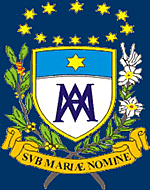 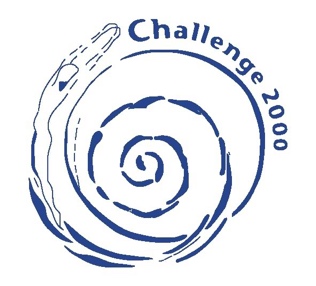 GAP/INTERN PROJECT 2024	Application FormPrivate and confidentialDeclarationI confirm that the information given in this application is, to the best of my knowledge, true and complete.I acknowledge that any false statement or material omission may be sufficient cause for my application being rejected or my Gap Year placement terminated.Signed: .........................................................      Date  .................................................Kitty McKinleykitymckinley@challenge2000.org.nzChallenge 2000						PO Box 13059Johnsonville	Wellington 6440						Ph: (04) 477 6821. 	Personal Details1. 	Personal Details1. 	Personal DetailsFirst NamesSurnameSurnameAddressAddressAddressDate of Birth: Date of Birth: Date of Birth: Current College, Study or work Place:Current College, Study or work Place:Current College, Study or work Place:Do you have a Drivers Licence? Yes / NoIf “Yes” please indicate type of Licence and Licence Number: Also, how long have you had your current licence?Do you have a Drivers Licence? Yes / NoIf “Yes” please indicate type of Licence and Licence Number: Also, how long have you had your current licence?Do you have a Drivers Licence? Yes / NoIf “Yes” please indicate type of Licence and Licence Number: Also, how long have you had your current licence?Parents’ /Guardians’ Names and contact details Parents’ /Guardians’ Names and contact details Parents’ /Guardians’ Names and contact details Culture/Ethnicity:Culture/Ethnicity:Culture/Ethnicity:Daytime PhoneMobileMobileEmailEmailEmail2 	ACHIEVEMENTS/INVOLVEMENTS2 	ACHIEVEMENTS/INVOLVEMENTSAt College or Tertiary Study:At College or Tertiary Study:In the Community:In the Community:At Work... voluntary or paid:At Work... voluntary or paid:3. 	Why you are applying for this Project? What benefits do you hope to gain?  4.Describe your strengths and weaknesses, knowledge, skills, and interests.5.       What aspects of your College/work experience demonstrate your commitment to your personal development, persistence and to social action and service?6.	What do your friends and family think about you attending this project ?7.	Health7.	Health7.	HealthAre you in good health?YesNoHave you had any major illnesses, personal challenges or operations?If yes, please give details YesNoHave you had any major illnesses, personal challenges or operations?If yes, please give details Do you have any special dietary or health needs?If yes, please give detailsYesNoDo you have any special dietary or health needs?If yes, please give detailsAre you on any prescribed medication?If yes, please give detailsYesNoAre you on any prescribed medication?If yes, please give details8.	References8.	References8.	References8.	ReferencesDuring the Gap Year you will be training and working in community settings. Are you willing for Challenge 2000 to arrange a Police check?During the Gap Year you will be training and working in community settings. Are you willing for Challenge 2000 to arrange a Police check?YesNoDuring the Gap Year you will be training and working in community settings. Are you willing for Challenge 2000 to arrange a Police check?During the Gap Year you will be training and working in community settings. Are you willing for Challenge 2000 to arrange a Police check?Please Provide two referees, one of who should be either a Community or Church leader and your College principal/chaplain/dean or a community member who knows you well. Please Provide two referees, one of who should be either a Community or Church leader and your College principal/chaplain/dean or a community member who knows you well. Please Provide two referees, one of who should be either a Community or Church leader and your College principal/chaplain/dean or a community member who knows you well. Please Provide two referees, one of who should be either a Community or Church leader and your College principal/chaplain/dean or a community member who knows you well.  NamesE mail address Mobile Mobile 